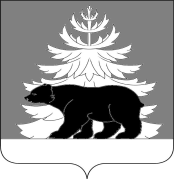 Контрольно-счетная палатаЗиминского районного муниципального  образованияИнформация по результатам контрольного мероприятия «Проверка финансово-хозяйственной деятельности  администрации Услонского муниципального образования».  Проверяемый период деятельности: 2018 и 2019 годы.     Срок начала и окончания проведения контрольного мероприятия:  с 21 мая 2020г.   по  22  июня 2020 г.   По результатам контрольного мероприятия составлен АКТ от 22.06.2020 г. №01-09/08     Объем проверенных средств за 2018г. 6184,8 тыс.руб., за 2019 г. 9938,9 тыс.руб.
       В соответствии с Законом Иркутской области от 16.12.2004 № 102-оз «О статусе и границах муниципальных образований Зиминского района Иркутской области» (в ред. от 09.01.2014 г. № 112-оз) Услонское муниципальное образование, образовано на территории Зиминского района Иркутской области.Уставом Услонского муниципального образования (далее-Устав) установлено, что организационную деятельность обеспечивает Глава поселения.      Полное наименование проверяемой организации: Администрация Услонского муниципального образования Зиминского района. (далее –Администрация; Администрация УслонскогоМО). Местонахождение Администрации 665361,Иркутская область, Зиминский район, с.Услон, ул.40 лет Победы  дом 3А.       В соответствии с Федеральным законом от 08.08.2001г. № 129-ФЗ «О государственной регистрации юридических лиц» Администрация  внесена в единый государственный реестр юридических лиц под основным государственным регистрационным номером 1053806023260. Идентификационный номер налогоплательщика (ИНН)Администрации Услонского МО-3806002601с кодом причины постановки на учет юридического лица (КПП)380601001.          Главой администрации Услонского МО за проверяемый период являлся Сухарев О.А.(Распоряжение от 15.09.2017г. №1 «О вступлении в должность»).        Бухгалтерское обслуживание осуществляет Муниципальное казенное учреждение «Центр бухгалтерского учета Зиминского района» (далее – МКУ ЦБУ Зиминского района), на основании Договора  от 09.01.2018 г. б/н. и от 09.01.2019г.б/н. на оказание бухгалтерских услуг(бухгалтерское обслуживание). Директором – главным бухгалтером МКУ ЦБУ Зиминского района является Константинова О.М.Бухгалтерский учет осуществлялся в 2018 году на основании приказа МКУ ЦБУ Зиминского района от 09.01.2018 г. №4 «Об учетной политике»,в 2019 году на основании приказа МКУ ЦБУ Зиминского района от  28.12. 2018 г. №13. «Об учетной политике».     При проверке использовались: Устав, бюджетные сметы, первичные учетные документы, нормативные правовые документы Администрации.
Основным видом деятельности, согласно, выписки из ЕГРЮЛ является  деятельность органов местного самоуправления по вопросам общего характера.                   По результатам контрольного мероприятия выявлены следующие нарушения:           1.В нарушении ст.179 БК РФ  Администрацией Услонского муниципального образования муниципальные программы не разрабатывались и не утверждались.(Пункт 1.2. классификатора нарушений - Нарушение порядка реализации государственных (муниципальных) программ);         2. В нарушении ст.219 БК РФ, в нарушении  ст.9 Федерального закона от 6 декабря 2011 г. N 402-ФЗ "О бухгалтерском учете" (далее Закон № 402-ФЗ),в нарушении ст.19  Закона N 402-ФЗ , в нарушении Порядка составления утверждения и ведения бюджетных смет Администрации Услонского муниципального образования, утвержденного Постановлениями Администрации Услонского МО от 01.10.2016 г. № 206 и от 11.10.2019№ 73.  Администрацией Услонского муниципального образования не принят локально-нормативный акт о порядке пользования услугами сотовой связи.  Правовым актом не утвержден  перечень должностей которым необходимо пользоваться сотовой  связь. Должностными инструкциями использование сотовой связи необходимой им для выполнения и трудовых обязанностей не закреплено, в учетной политике варианты учета сим карт не закреплены, на балансовом и забалансовом учете Администрации сотовые и стационарные телефоны не числятся, платежи перечислялись на лицевые счета физических лиц, отсутствуют акты выполненных работ, расшифровка услуг и детализации звонков, в результате чего невозможно подтвердить целевой характер использования личных телефонов  и переговоров в служебных целях, на основании изложенного подтвердить целевой характер использования бюджетных средств за 2018 год в сумме 12000,00 руб., за 2019 год в сумме 16286,81 руб.(Пункт 2.2 классификатора нарушений -нарушение требований, предъявляемых к оформлению фактов хозяйственной жизни экономического субъекта первичными учетными документами; пункт 2.7 Нарушение требований, предъявляемых к организации и осуществлению внутреннего контроля фактов хозяйственной жизни экономического субъекта);      3.В нарушении п.7 Закона № 402 –ФЗ , авансовые отчеты от 31.08.2018г., от 28.09.2018г. №60 имеют исправления, вносимыми с применением корректирующих средств, исправлением без указания даты внесения исправлений, а так же фамилии, инициалов и подписи лиц, составивших документ, в котором произведено исправление.     При заполнении  путевых листов от 12.01.2018г., от 16.01 по 19.01.2018г., от 29.03.2018г., от 30.03.2018г., с 23.03 по 27.03.2018г и др. имеются множественные  исправления в части расхода ГСМ, вносимыми с применением корректирующих средств, исправлением без указания даты внесения исправлений, а так же фамилии, инициалов и подписи лиц, составивших документ, в котором произведено исправление. (Пункт 2.1 классификатора нарушений -  нарушение  требований организации ведения бухгалтерского учета, хранения документов бухгалтерского учета и требований по оформлению учетной политики);        4.В нарушении пункта V.Первичные и сводные документы, бюджетные регистры и правила документооборота Учетной политики авансовый отчет от 31.07.2019г.,(кассовый чек от 23.04.2019 г.) предоставлен с нарушением срока и предоставления отчета подотчетным лицом. (Пункт 2.1 классификатора нарушений -  Нарушение  требований организации ведения бухгалтерского учета, хранения документов бухгалтерского учета и требований по оформлению учетной политики);        5.В нарушении ст.188 ТК РФ с работниками Администрации, занимающими должность водителями и  использовавшими личные автомобили в служебных целях (ХХХ., ХХХ, ХХХ) дополнительные соглашения к трудовым договорам  об использовании личного имущества в служебных целях отсутствуют;           6. В нарушении п.1,п.2 Постановления Госкомстата РФ от 28.11.1998 г. №78, в нарушении п.12,п.17 Приказа Министерства Транспорта РФ от 18.09.2008 г. № 152 «Об утверждении обязательных реквизитов и порядка заполнения путевых листов»   журнал  регистрации путевых листов в администрации Услонского МО  не велся, в путевых листах за 2018 год  отсутствует регистрация (нумерация) путевых листов. В путевых листах за  июль 2018 года,  отсутствует время возвращения в гараж, а путевой лист подписан специалистом администрации;          7. В нарушении п. 7 п.9 ст. 9 Закона 402-ФЗ «О бухгалтерском учете», При заполнении путевых листов в проверяемом периоде неправильно заполнялись данные о месте отправления и назначения в графе «место отправления и назначения» указывается  только наименование населенных пунктов (например Зима-Услон-Зима-Саянск- Услон),тогда  как в данной графе следует указывать еще и наименование организаций и конкретный адрес нахождения по каждому пункту отправления и назначения, время прибытия в место назначения и выезда по каждому маршруту (путевые листы апрель 2018 г.и т.п.).       Оборотная сторона путевых листов с 6 июля по 31 июля 2018 года включительно  заполнена на компьютере, что не допустимо, так как ответственный за заполнение путевых листов не может заранее знать маршрут движения автомобиля. В путевых листах на оборотной стороне отсутствует подпись лица проводившего расчет.(Пункт 2.1.классификатора нарушений Нарушение руководителем экономического субъекта требований организации ведения бухгалтерского учета, хранения документов бухгалтерского учета и требований по оформлению учетной политики; пункт 2.2 классификатора нарушений  требований, предъявляемых к оформлению фактов хозяйственной жизни экономического субъекта первичными учетными документами);    8.  В нарушении ч.3 ст.213 ТК РФ, п.1ст.20,п.3 ст.23 Федерального Закона от 10.12.1995 г. №196-ФЗ «О безопасности дорожного движения»  обязательный предрейсовый медицинский осмотр в путевых листах отсутствует. Проведение предрейсового медосмотра  не зависит и от того, находится ли автомобиль в собственности или он его арендует, а допуск  работника  к исполнению трудовых обязанностей без предрейсовых медосмотров предусмотрена административная ответственность в соответствии с действующим законодательством (ч.3 ст.5.27.1,ст.11.32 КОАП РФ). В проверяемом периоде отметки о прохождении предрейсового медицинского осмотра водителя в путевых листах  отсутствуют;     9.  В нарушении Приказа Минтранса РФ от 19.09.2008 г.№152 в путевых листах отсутствует  показания спидометра при выезде и отсутствует показание спидометра при заезде. Расходы на ГСМ  расписываются  по пройденному километражу между населенными пунктами, а  не по показаниям спидометра.   (Пункт 2.2 классификатора нарушений  требований, предъявляемых к оформлению фактов хозяйственной жизни экономического субъекта первичными учетными документами );     10. В нарушении ст. 12 Федерального закона № 402-ФЗ Водителем ХХХ, за январь 2019 года (17 раб. дней) представлено 7 путевых листов (рабочий день с 8 до 12 ч.), компенсация начислена в сумме 1200,00 руб., согласно нормам компенсации выплачивается пропорционально количеству рабочих дней в течение которого личный транспорт использовался. За август 2018 года в месяце 23 раб. дня –представлено всего 5 путевых листов начислено 1080,00 руб. Излишне начислено 819 .00 руб. ХХХХ. за июль месяц  2018 г.22 раб. дня - начислено 1200,00 руб., в отчете 4 путевых листа на 4 дня. Излишне начислено  982,00руб. Начислена компенсация ХХХХ. с февраля  по апрель 2018 года по 3000,00 руб. включительно, за май 2018 года 1350,00 руб. В нарушении Постановления № 92 необоснованно начислено и выплачено ХХХХ -5550,00 руб.  (Пункт 2.5 классификатора нарушений  -нарушение требований, предъявляемых к денежному измерению объектов бухгалтерского учета экономического субъекта в валюте Российской Федерации);    11. Решением Думы Услонского муниципального образования от 27.04.2018г. №15 «О порядке выплаты компенсации выборному должностному лицу местного самоуправления за использование личного транспорта в служебных целях и возмещения расходов, связанных с его использованием»(далее- Порядок).     Выборному должностному лицу Порядком не определен предельный размер возмещения расходов на приобретение ГСМ по фактическим затратам;   12. В нарушении Приказа Минфина России от 01.01.2013г. № 65н «Об утверждении Указаний о порядке применения бюджетной классификации Российской Федерации»( утр.силу с 31.01.2019г.) и Приказа Минфина России от 06.06.2019 г. №85н» О порядке формирования и применения кодов бюджетной классификации Российской Федерации, их структуре и принципах назначения» необоснованно отнесены на «Прочие выплаты» КОСГУ 212 раздел 01, подраздел 04 ,вид  расхода 122-  в 2018 г. в сумме 47301,82 руб., за 2019 год в сумме 32240,53 руб. В соответствии с Инструкциями   расходы следовало отнести на раздел 01 «Общегосударственные вопросы», подраздел 02«Функционирование высшего должностного лица субъекта Российской Федерации и муниципального образования»,вид расхода 122,  КОСГУ 212 «Иные выплаты».(Пункт 1.2.6 классификатора нарушений - Нарушение порядка применения бюджетной классификации Российской Федерации);   13. Использование нетиповой формы путевого листа (маршрутный лист) следует закрепить в учетной политике (Пункт 2.3 классификатора нарушений -Нарушение требований, предъявляемых к регистру бухгалтерского учета);   14. В нарушении ст.188 ТК РФ дополнительные соглашения к трудовым договорам муниципальных служащих (ХХХХ,ХХХХ,ХХХХ) использование личных автомобилей в служебных целях не заключены. В  должностных инструкциях (главного специалиста)  разъездной характер работ не установлен. Распоряжением  главы администрации от 09.01.2019 г. №4-АХ главному специалисту администрации ХХХХ, на период отпуска главы администрации , произведена выплата ежемесячной компенсации за январь 2019 года в сумме 2400,00 руб..за февраль в сумме 2400,00 руб., за март в сумме 800,00 руб. оплачены расходы на возмещение ГСМ за январь  в сумме 7207,00 руб., за февраль в сумме 8515,96 руб., за март в сумме 2275,90руб.        Денежные средства. выплаченные в 2019 году в сумме 23598,86 руб. в нарушении ст.34 БК РФ являются неэффективным использованием бюджетных средств;    15. В нарушении ст.708 п.2 ГК РФ, ст.ст. 34, 95 Федерального закона от 5 апреля 2013 г. N 44-ФЗ "О контрактной системе в сфере закупок товаров, работ, услуг для обеспечения государственных и муниципальных нужд" дополнительное соглашение к договору возмездного оказания услуг от 19.03.2018 г.об  заключенному с ХХХХ об изменении стоимости оказанных услуг  отсутствует.  Недоплата составила 2370,81 руб.       Дополнительное соглашение к договору  возмездного оказания услуг 01.04.2019 г.с ХХХХ об изменении сроков выполнения работ (п.1.2 договора), и цены договора отсутствует( п.2.1 договора).     Дополнительное соглашение  к договору возмездного оказания услуг от 17.06.2019 г. с ХХХХ  об изменении сроков выполнения работ (п.1.2 договора), и цены договора отсутствует( п.2.1 договора).     Договор возмездного оказания услуг  с ХХХ заключен от 01.11.2019 года, согласно условий  пункта 1.2 договора исполнитель обязуется  оказать услуги с 01.10.2019 года  по 31.12.2019 года.   (Пункт 4.41 классификатора нарушений -Внесение изменений в контракт (договор) с нарушением требований, установленных законодательством; пункт 4.42 классификатора нарушений - Нарушения порядка расторжения контракта (договора) , должностное лицо может быть привлечено   по п.7.32 КОАП РФ.);      16. В нарушении ст.93 Федерального закона от 5 апреля 2013 г. N 44-ФЗ "О контрактной системе в сфере закупок товаров, работ, услуг для обеспечения государственных и муниципальных нужд", ст.702,ст 708,ст.783 ГК РФ сведения о расчете и обосновании цены договора  отсутствуют. В нарушении ст. 34 БК РФ денежные средства  в сумме 14639,5 тыс.руб. являются неэффективным использованием бюджетных средств. (Пункт 4.35 классификатора нарушений -Отсутствие в контракте (договоре) сведений о расчете и обосновании цены контракта (договора));     17.В нарушении  ст.9 Закона 402-ФЗ  свод начислений к журналу операций № 6 за апрель 2018г, октябрь 2018 г. отсутствуют подписи исполнителя и главного бухгалтера (пункт 2.2 классификатора нарушений нарушение требований, предъявляемых к оформлению фактов хозяйственной жизни экономического субъекта первичными учетными документами);    18.В нарушении ст.34 БК РФ  за  2018 год оплачены пени, штрафы за нарушение законодательства о налогах и сборах, законодательства о страховых взносах на сумму 172,44 руб.,  штрафы за нарушение условий контрактов (договоров) на сумму 7,90 руб., Оплата морального вреда по решению суда от 11.07.2018г. плат. пор  от 02.11.2018 г. №471 ХХХХ за  не доначисление заработной платы с января по март 2018 г.в сумме 500,00 руб., за 2019 год оплачены  пени, штрафы за нарушение законодательства о налогах и сборах, законодательства о страховых взносах на сумму 221,25 руб.,  штрафы за нарушение условий контрактов (договоров) на сумму 81,76 руб.;   19. В нарушении ст. 19 Федерального закона от 6 декабря 2011 г. N 402-ФЗ "О бухгалтерском учете" На основании Акта № 1 от 09.11.2018г.выявлены излишки на сумму 18,0 тыс.руб. монитор LG17в количестве 2 штуки, системный блок в количестве 1 шт., МФУ LaserJetM 1000MFP в количестве 1 шт., Рабочее оборудование было необоснованно списано на основании акта ,выданного малым предприятием «Шаст»,как не рабочее. По результатам инвентаризации  поставлено на подотчет распоряжением глав администрации от 30.11.2018 г. №5-АХ. (Пункт 2.7 классификатора нарушений – нарушены требования, предъявляемых к организации и осуществлению внутреннего контроля фактов хозяйственной жизни экономического субъекта);     20. В нарушении ст. Федерального закона от 6 декабря 2011 г. N 402-ФЗ "О бухгалтерском учете" инвентаризация имущества казны Администрации  в 2019году не проводилась.   (Пункт 2.4 классификатора нарушений - Нарушение требований, предъявляемых к проведению инвентаризации активов и обязательств в случаях, сроках и порядке, а также к перечню объектов, подлежащих инвентаризации определенным экономическим субъектом);   21. В нарушение п. 4 Приказа Минэкономразвития РФ от 30.08.2011 г. № 424 «Об утверждении Порядка ведения органами местного самоуправления реестров муниципального имущества». Главой Администрации распоряжением не закреплено ответственное лицо за ведение реестра муниципального имущества. (Пункт 3.24  классификатора нарушений- Нарушение порядка учета и ведения реестра государственного (муниципального) имущества);   22. В нарушении  п.3.2 Порядка ведения органами местного самоуправления реестра муниципального имущества, утвержденного  Решением Думы Услонского МО от 26.06.2015 г. № 124 не включены в  реестре муниципального имущества  МотокосаFS 250 230-2 стоимостью 26460,0 руб., система внутреннего оповещения стоимостью 15000,0руб.,информационный стенд стоимостью 17500,00 руб.         Количество объектов включенных в   реестр  муниципального имущества не соответствует количеству   оборотных ведомостей по нефинансовым активам на счетах 108 числится объектов имущества казны по состоянию на 31.12.2020г.- 105 объектов общей балансовой стоимостью 69156,0 тыс.руб. Выявлены случаи несоответствия стоимости объекта по реестру и по оборотной ведомости. Установлены случаи несоблюдения характеристик объектов, кадастровых номеров.                 Установлены случаи отсутствия в реестре некоторых объектов, отраженных в оборотных ведомостях и, наоборот, в реестре объекты числятся, в оборотной ведомости –нет. (Пункт 3.24  классификатора нарушений- Нарушение порядка учета и ведения реестра государственного (муниципального) имущества);    23.     В  нарушении ч.1ст.9 Закона от 06.12.2011 г. № 402-ФЗ «О бухгалтерском учете»,п.7 Инструкции  к единому плану счетов № 157 н, Администрация  своевременно  не предоставляет документы в бухгалтерию для документального подтверждения хозяйственных операций, и своевременного  отражения их в бухгалтерском учете, так согласно данным бухгалтерского учета на забалансовом счете 24 числится колонка водоразборная в комплекте стоимостью 18770,0 руб.Модуль Исток БК –А-2-2-2.4 стоимостью 99,5 тыс.руб., по данным бухгалтерского учета на 01.01.2020 г. числится в составе основных средств по группе инвестиционная недвижимость, акт о  возврате имущества, сданного на хранения отсутствует.(Пункт 2.2 классификатора нарушений -Нарушение требований, предъявляемых к оформлению фактов хозяйственной жизни экономического субъекта первичными учетными документами);   24.В нарушении ст.ст. 25, 26 Земельного кодекса Российской Федерации 
ст.4 Федерального закона от 21 июля 1997 г. N 122-ФЗ "О государственной регистрации прав на недвижимое имущество и сделок с ним" 
ст.ст. 130 - 132, ст.164  ГК РФ   по данным бухгалтерского учета  отсутствует, а в реестре учтена автомобильная дорога, гравийное покрытие  Иркутская область, Зиминский район, д. Нижний Хазан, переезд от пер. Пионерский до ул. Лесная 0,332 .(Пункт 3.43 классификатора нарушений- Несоблюдение порядка обязательной регистрации возникновения, прав на земельные участки);   25. В нарушении ст.ст.57,67 ТК РФ, в договоре №110 от 05.02.2018 года заключенного с  водителем ХХХХ отсутствуют подписи обеих сторон;   26. На балансе Администрации и в реестре муниципального имущества автомобиль не числится, следовательно основания для включения в штатное расписание водителя отсутствовало.  Денежные средства в сумме 232299,10 руб., выплаченные за 2018 год являются необоснованными;   27. В нарушении п.6.5 Положения об оплате труда муниципальным служащим Администрации Услонского муниципального образования и порядке ее осуществления»,утвержденного решением Думы Услонского МО от 27.04.2018 № 16 ,порядок и условия  выплаты премий за выполнение особо важных  и сложных заданий порядок  для муниципальных служащих не разработан, в связи с чем, невозможно подтвердить обоснованность данных выплат.  В нарушении ст.34 БК РФ денежные средства в   сумме 32840,00 руб.являются неэффективным использованием бюджетных средств;    28. В нарушении ст.9 Федерального закона от 6 декабря 2011 г. N 402-ФЗ "О бухгалтерском учете" Распоряжением от 19.06.2018 г. №83-Л ведущему специалисту ХХХХ в связи с очередным отпуском уборщика 1 разряда администрации назначена доплата за увеличение  объема работ за уборщика 1 разряда в период со 02.07.2018 г. по 02.08.2017г.(период указан не верно) в размере 7776,0 руб.(пункт 2.2 классификатора нарушений -Нарушение требований, предъявляемых к оформлению фактов хозяйственной жизни экономического субъекта первичными учетными документами);  29. В нарушении ч.3 ст.91 ТК РФ  учет фактически отработанного каждым работником, ведется с нарушением  Положения о табельном учете времени. Распоряжениями от 24.08.2018 г. №111-Л и от 11.12.2018г. №131-Л на период болезни водителя ХХХХ., обязанности водителя возлагаются на ведущего специалиста ХХХХХ,  с доплатой в размере 7475,00 руб.(с учетом районного и северного коэффициентов), в табеле учета рабочего времени как водитель рабочее время не табелируется, в то же время в путевых листах   указывается время выезда из гаража с 08 .00 до 12.00 ч., чем подтверждается факт фактически отработанного время –по 4 часа в день;  30. В нарушении  ч.2 ст. 22 ТК РФ  Администрацией не  обеспечена одинаковая оплата за труд равной ценности (при доплате за возложение обязанностей на время отсутствия главы администрации в распоряжение от 21.08.2018 г. №103-Л на ХХХХ установлена в размере 30%, в другом распоряжение от 09.01.2019 г. №3-Л на ХХХХ в размере -50 %.). В правилах внутреннего распорядка варианты закрепления при  замещении должностей не установлены.          Общие правила определения размеров доплат за выполнение обязанностей временно отсутствующих работников  не определены;    31. В нарушении ст.22 ТК РФ, в нарушении ст.9 закона 402-ФЗ «О бухгалтерском учете», выявлены многочисленные нарушения в отсутствии  росписей  об ознакомлении работников Администрации с распоряжениями. (пункт 2.2 классификатора нарушений - нарушение требований, предъявляемых к оформлению фактов хозяйственной жизни экономического субъекта первичными учетными документами);  32. Решением Думы № 122 в соответствии с ст.3 п.3 главе Услонского МО установлен дополнительный оплачиваемый отпуск за стаж муниципальной службы продолжительностью 15 календарных дней. В соответствии со ст.9 Закона Иркутской области от 17.12.2008 г. «О гарантиях осуществления полномочий депутата, члена выборного органа местного самоуправления, выборного должностного лица местного самоуправления в Иркутской области»  порядок  и условия дополнительного оплачиваемого отпуска муниципальным правовым актом не установлен; 33. В нарушении  ч.2 ст. 72 БК РФ в  плане –графике закупок на 2018 совокупный годовой объем закупок составил 3605,3 тыс.руб., из них по п.29 ч.1 ст.93 Закона 44-ФЗ на сумму 69,7 тыс.руб., по п.4ч.1 ст.93 на сумму 3535,6 тыс.руб., что меньше доведенных  бюджетных ассигнований на  34,7 тыс.руб.    На 2019 год совокупный годовой объем закупок 6027,8 тыс.руб., из них по п.29 ч.1 ст.93 Закона 44-ФЗ на сумму 123,7 тыс.руб., по п. 9  ст.93на сумму 2671,6 тыс. руб., по п.4 ч.1ст.93 на сумму 3232,6 тыс.руб., что меньше  доведенных бюджетных ассигнований на 20,0 тыс.руб.(пункт 4.5 классификатора нарушений - Несоблюдение требований, в соответствии с которыми государственные (муниципальные) контракты (договора) заключаются в соответствии с планом-графиком закупок товаров, работ, услуг для обеспечения государственных (муниципальных) нужд, сформированным и утвержденным в установленном законодательством Российской Федерации о контрактной системе в сфере закупок товаров, работ, услуг для обеспечения государственных и муниципальных нужд порядке);  34.  Порядок содержания, ремонта автомобильных дорог общего пользования местного значения Услонского муниципального образования, утвержденный Постановлением Администрации от 10.02.2014г. № 10 требует доработки;    35.   В нарушение ч. 3 ст. 34 Федерального закона «Об автомобильных дорогах и о дорожной деятельности в Российской Федерации и о внесении изменений в отдельные законодательные акты Российской Федерации» (далее - Закон № 257-ФЗ) нормативы финансовых затрат на капитальный ремонт, ремонт и содержание автомобильных дорог местного значения Услонского МО и правила расчета размера ассигнований местного бюджета Услонского на указанные цели в 2018  и 2019 году утверждены не были; 36. В нарушении требования ч.1ст.15 Федерального закона от 26.07.2006 №135-ФЗ «О защите конкуренции» (далее – Закон №135-ФЗ) ,  в нарушении  ст.8 , ч. 5 ст.24 Федерального закона от 5апреля 2013 г. №44-ФЗ "О контрактной системе в сфере закупок товаров, работ, услуг для обеспечения государственных и муниципальных нужд" (далее -Закон № 44-ФЗ).   В 2018 году  заключено договоров на сумму 1536,6 тыс.руб., в том числе семь договоров по зимнему содержанию дорог на  общая сумму 645,6 тыс.руб. и 12 договоров на ремонт дорог общего пользования местного значения на общую сумму 891,0 тыс.руб.с единственным подрядчиком. –ИП Соловьев В.П. Предмет  договоров по содержанию дорог – услуги техники по очистке  от снега автомобильных дорог местного значения Услонского МО, согласно, перечня. Договора  заключались  в короткий промежуток времени, объекты закупки – одноименные услуги   с одним и тем же поставщиком в 2018 году  до 100 ,0 тыс. руб. Оплачено за 2018 год на сумму 1453,0 тыс. руб., из них 561,5 по зимнему содержанию дорог и 891,5 тыс.руб. за ремонты дорог местного назначения.  В 2019 году заключены  на сумму 4549,0 тыс.руб., из них три  договора по содержанию дорог  на  сумму 318,0 тыс.руб. и  семь договоров на ремонт дорог на сумму 4231,0 тыс.руб. Оплачено по содержанию дорог 318,0 тыс.руб., по ремонту 4315,0 тыс.руб. 37.В нарушении ст. 34 БК РФ  выполнение работ по зимнему  содержанию дорог за 2018 год в сумме 561,5 тыс.руб.  и за 2019 год в сумме 318,0 тыс.руб. являются неэффективным использованием бюджетных средств. За искусственное дробление закупок, оформленного, как самостоятельные договоры, глава Администрации может быть  привлечен к административной ответственности  по ч.1 ст. 7.29 КоАП РФ. (пункт 4.22 классификатора нарушений -Нарушения при обосновании и определении начальной (максимальной) цены контракта (договора), цены контракта (договора), заключаемого с единственным поставщиком);38.В нарушении ст. 18 и ст. 22 Закона  N 44-ФЗ   
заключен  Договор  возмездного оказания услуг с ИП Соловьев В.П 4/3-2018 от 21.03.2018 г.  услуги техники по очистке  от снега автомобильных дорог местного значения Услонского МО, согласно перечня. В соответствии с п. 2.2 договора стоимость услуг, предоставляемых по настоящему договору, определяется исходя из количества фактически отработанных часов, после подписания акта выполненных работ Заказчиком. Акты выполненных работ № 1 от 22.03.2018г. на сумму 31200,00 руб.,(Стоимость 1 км. 5233,14 руб. за 5,962 км. дорог ) акт № 2 от 23.03.2018г.на сумму 31200,00руб. (стоимость 1 км. дорог 4142,87 руб. за 7,531 км.) ,акт № 3 от 24.01.2018 г. на сумму 31200,00руб.(стоимость 1 км. дорог  6656,71 руб. за 4,687 км дорог -стоимость дорог с меньшей протяженностью в 1,6 раза больше стоимости дорог с большей протяженностью). В нарушении п.2.2 договора акт №3 от 24.01.2018 г. подписан главой администрации на сумму 31200,0 руб., как за невыполненные работы. Оплачено платежным  поручением от 06.04.2019 г. №169.(пункт 4.22 классификатора нарушений -Нарушения при обосновании и определении начальной (максимальной) цены контракта (договора), цены контракта (договора), заключаемого с единственным поставщиком);     39.В нарушении ст.9 Федерального закона от 6 декабря 2011 г. N 402-ФЗ "О бухгалтерском учете",отсутствуют калькуляции  стоимости  затрат одного машино часа  транспортных средств, в которых отражаются    расчеты  обоснования сумм по каждому  наименованию  затрат .При определении объема работ по ремонту дорог отсутствуют  дефектные ведомости, технические задания  на ремонты дорог, в ходе поверки не представлены. (пункт 2.2 классификатора нарушений - Нарушение требований, предъявляемых к оформлению фактов хозяйственной жизни экономического субъекта первичными учетными документами ,пункт 4.21 классификатора нарушений - Нарушения при обосновании закупки);    40. Договор подряда на выполнение проектных работ №118 от 20.01.2018 года заключен с ООО «ИнвестСпецСтройАрхитектура»  на сумму 20,0 тыс.руб.на разработку рабочего проекта на строительство участка сети электроснабжения 0,4кВ здания модульной насосной станции предназначенной для размещения шкафа частотного регулирования с погружным насосом по адресу с. Самара ул.Солнечная д.18.Срок выполнения до 10.02.2018 года. Акт приемки выполненных работ  от 31.01.2018 г. передано 3 экземпляра рабочего проекта на бумажном носителе. Оплачено платежным поручением от 15.03.2018 г. на сумму 20,0 тыс.руб. по разделу 0113 КОСГУ 226. .В нарушении Приказ Минфина России от 01.12.2010 N 157н «Об утверждении Единого плана счетов бухгалтерского учета для органов государственной власти (государственных органов), органов местного самоуправления, органов управления государственными внебюджетными фондами, государственных академий наук, государственных (муниципальных) учреждений и Инструкции по его применению» (далее -инструкция №157). В бухгалтерском учете денежные средства в сумме  20,0 тыс.руб. не отражены  по счету 010600000;   41. На 2019  год заключен договор энергоснабжения бюджетного потребителя от 21.01.2019 г. №1749 на отпуск электрической энергии с ООО «Иркутскэнергосбыт». Администрацией Услонского МО не внесены изменения в договор, в связи с чем оплату за электроэнергию за октябрь- декабрь 2019 года следовало относить на раздел  08 00 «Культура и кинематография» КОСГУ 223.   42. Заключен договор энергоснабжения бюджетного потребителя от 23.07.2019 г. №2130 на отпуск электроэнергии на сумму 20,0 тыс.руб. Перечень электроустановок группа собственников жилых домов в лице уполномоченного Мазько. В нарушении п.5 ст. 161 БК РФ, ст.289 БК РФ допустила нецелевое использование бюджетных средств, заключив договор на отпуск электроэнергии бюджетного потребителя от 23.07.2019г. № 2130, направила бюджетные ассигнования на оплату  расходов собственников жилых домов, не находящихся в собственности Услонского муниципального образования, в связи с чем денежные средства оплаченные в сумме 7346,74 руб. подлежат возмещению в бюджет Услонского МО;    43. В нарушении  ст.160.2-1БК РФ организованная в Администрации система внутреннего контроля не в полной мере выполняет свою основную задачу по обеспечению законности  использования денежных и материальных средств. Выявленные настоящей проверкой нарушения и недостатки в деятельности Учреждения, в том числе, свидетельствуют о необходимости повышения эффективности внутреннего финансового контроля.(пункт 7.14 классификатора нарушений -Нарушения Правил осуществления внутреннего финансового контроля и внутреннего финансового аудита).Справка к отчетуКонтрольного мероприятия «Проверка финансово-хозяйственной деятельности администрации Услонского муниципального образования» за 2018г. и 2019 г. Наименование Количество (ед.изм.)Сумма (тыс.руб.)1.Объем проверенных финансовых средств16123,72.Количество выходных документов:-акты1-отчет о результатах контрольного мероприятия1-уведомление1-представление1Выявлено нарушения законодательства по результатам проведенного контрольного мероприятия, всего на сумму, в т.ч:1325,23.Выявлено нарушений бюджетного и иного законодательства РФ всего на сумму, в т.ч.:1325,2-объем бюджетных средств, использованных с нарушением условий их получения 35,6- объем бюджетных средств, использованных  с нарушением принципа  эффективности использования бюджетных средств (ст.34 БК РФ)951,6-другое331,04.Выявлено нарушений в сфере закупок Федерального закона от 05.04.2013 г.№ 44-ФЗ-сумму выявленных нарушений7,0-количество контрактов с выявленными нарушениями165.Устранено нарушений в ходе контрольного мероприятия всего на сумму6.Рекомендовано к взысканию или возврату 35,6